COLE ALGODÃO NAS ASAS DO ANJO.ESCOLADATA____ /____ / ____ALUNOPROFESSORA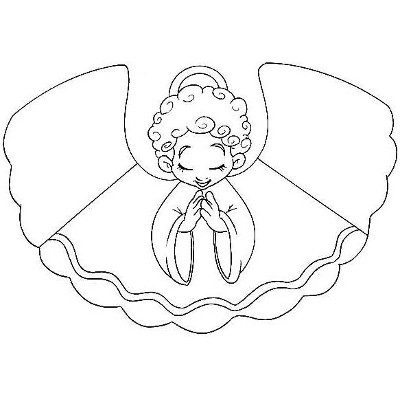 PROFESSORAANOTURMA